Załącznik nr 3 do Regulaminu Konkursu ZGODA NA UDZIAŁ w konkursie Dicto-Challengedla uczniów klas VII i VIII szkół podstawowychWyrażam zgodę na udział ________________________________________________,
						(imię i nazwisko uczestnika)
klasa: _________,
nazwa szkoły: _________________________________________________________,
w konkursie Dicto-Challenge, organizowanym przez Liceum Ogólnokształcące nr IV im. Stefana Żeromskiego we Wrocławiu. Przyjmuję do wiadomości, iż zgłoszenie udziału w konkursie jest równoznaczne ze zgodą na przetwarzanie danych osobowych.
Wyrażenie zgody jest warunkiem koniecznym do udziału w konkursie.
				                          ________________________________
					                   Data i podpis rodzica / opiekuna prawnego
I. Wyrażam zgodę na nieodpłatne wykorzystywanie i rozpowszechnianie wizerunku utrwalonego w postaci zdjęć i filmów z przeprowadzenia konkursu na stronie internetowej Organizatora (http://lo4.wroc.pl).
Wyrażenie niniejszej zgody jest dobrowolne i nie ma wpływu na możliwość udziału w konkursie.
						      ______________________________________
						        Data i podpis rodzica / opiekuna prawnego
II. Wyrażam zgodę na wykorzystanie imienia, nazwiska oraz informacji o zajętym miejscu w klasyfikacji konkursu lub otrzymanym wyróżnieniu w celu informowania na stronie internetowej Organizatora (http://lo4.wroc.pl). 
Wyrażenie niniejszej zgody jest dobrowolne i nie ma wpływu na możliwość udziału w konkursie.
												      ______________________________________
						        Data i podpis rodzica / opiekuna prawnego
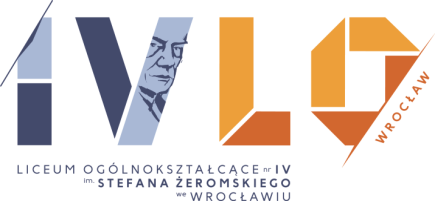 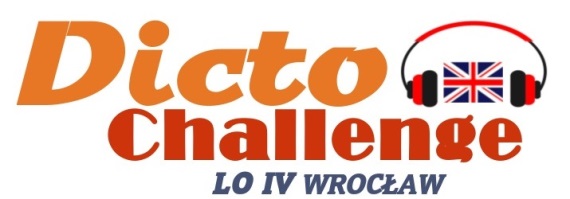 